Jadłospis   06.03.2023 – 10.03.2023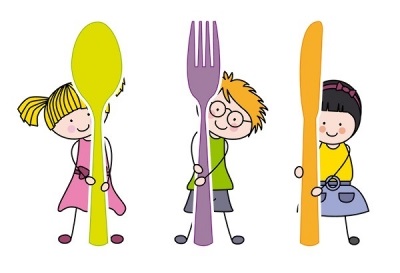 PONIEDZIAŁEK   06.03.2023Barszcz biały z kiełbasą (A), ziemniakami i natką pietruszki 300 ml (mleko, seler, gluten) Naleśniki z serem w polewie jogurtowej o smaku waniliowym 280 g (mleko, jaja, gluten)Herbata owocowa 200 mlWTOREK   07.03.2023Krupnik z ziemniakami i natką pietruszki 300 ml (mleko, seler, gluten)Kotlet pożarski z indyka 90 g z ziemniakami 150 g (mleko, jaja, gluten)Surówka: buraczki z cebulą 80 g Lemoniada 200 mlŚRODA    08.03.2023Zupa brokułowa z ziemniakami i natką pietruszki 300 ml (mleko, seler)Kotlety a'la gołąbki w sosie pomidorowym 150 g z ziemniakami 120 g (mleko, seler, jaja, gluten)Herbata ziołowa 200 ml                                                                                                                                                                 
Czwartek   09.03.2023Zupa wiedeńska z kaszą manną i natką pietruszki 300 ml (mleko, seler, gluten)Karczek pieczony w sosie własnym 100 g z kluskami śląskimi 150 g (mleko, gluten)Surówka z czerwonej kapusty i jabłka 60 g Lemoniada 200 mlPIĄTEK   10.03.2023Zupa szczawiowa z jajkiem, ziemniakami i natką pietruszki 300 ml (mleko, seler, jaja, siarczyny)                       Ryż z polewą truskawkowo-jogurtową 250 g (gluten, mleko)Owoc-bananHerbata z cytryną 200 mlW jadłospisie zaznaczono kursywą alergeny – zgodnie z Rozporządzeniem UE 1169/2011.W zakładzie używane są substancje lub produkty powodujące alergie lub reakcje nietolerancji, które mogą dostać się do produktu gotowego w ilościach śladowych na skutek reakcji krzyżowych.A – zgodnie z podaną informacją przez producenta kiełbasa/boczek może zawierać: gluten, mleko, seler, gorczycę, dwutlenek siarki i siarczyny.Z przyczyn niezależnych, jadłospis może nieznacznie ulec zmianie.